Ашық сабақ: Қасым хандығыДаутова Гулнур Темиргалиевна ІІ санатты тарих пәнінің мұғаліміМ.Әуезов атындағы орта мектепПәні: Орта ғасырлардағы Қазақстан тарихы.                                                    Сыныбы: 7"В" сынып. Сабақ № 47    І. Ұйымдастыру бөлімі «Керей»,  «Жәнібек», «Қозыбасы» деп жазылған стикерлер  арқылы 3 топқа бөлінеді. Топ спикерлері сайланады. Әр топтан бір оқушы шығып бүгінгі сабағымызға тілек арнайды. Бағалау парағын түсіндіріп, тарату. Смайлик арқылы сабақтың әр кезеңі бағаланады.                          Критерий:                         15-12 смайлик-5                         12-8 смайлик-4                          8-3  смайлик-3ІІ. Үй тапсырмасын тексеру. Стикердегі диалог.1.Қазақ хандығының құрамына кімдер отыруға құқылы болды?Шыңғысханның ұрпағы болғандықтан Керей мен Жәнібек отыруға құқылы болды.2.Қазақ хандары 15ғ. 70 жылд. қай жерлерді басып алды?Сырдария бойы мен Қаратау өңірін басып алды3.Қазақ хандарының Сыр бойындағы қалалар үшін кіммен соғысты  және неше жылға созылды?Әбілқайырдың немересі Мұхамед Шайбани ханмен соғысты  және 30 жылға созылды4.Сыр бойындағы қалалардың қазақ хандығы үшін маңыздылығы қандай?Қазақ хандығының күш-қуатын, саяси беделін нығайтып, әлемге танытты5.Қазақ хандығында халықтың саны кімдердің есебінен көбейді?Дешті Қыпшық даласының көшпелі тайпалары6.Қазақтың алғашқы ханы кім?Керей7.Қазақ халқының қалыптасуының негізгі этникалық арқауы    болған тайпаларды ата?Ежелгі сақ, үйсін, қаңлыт.т.б8.Неге  Керей бірінші таққа отырды?Мұрагерлікпен қатар жасының үлкендігі ескерілген9.Қазақ хандығы алдындағы тарихи міндеттері қандай?1.Көшпелі шаруалардың жайылымдарды пайдаланудағы Дешті Қыпшық даласында бұрыннан қалыптасқан тәртібін қалпына келтіру2.Шығыс пен Батыс арасында сауда керуен жолы үстінде орналасқан Сырдария бойындағы  қалаларды Қазақ хандығына қарату3. Тайпалардың басын қосып, қазақ этникалық аумағын біріктіру10. Қазақ хандығы құрылуының тарихи маңызы қандай?1.Ұлт болып қалыптасуы аяқталды.2. Ұлттық саяси-әкімшілік жүйесі құрылды3.Жер аумағын кеңейтті4.Үлкенді-кішілі мемлекеттермен қарым-қатынас орнатты5.Салт-дәстүрі мен әдет-ғұрпы, ділі, діні бар ел санатында даму жолына түскен азат, еркін елге айналды.ҚорытындылауІІІ. Жаңа сабақ. Жаңа сабаққа көшу үшін сөзжұмбақ беремін. Сөзжұмбақ арқылы бүгінгі сабақтың тақырыбы анықталады.Қазақ хандары ту тіккен құтты мекенҚазақ хандығының құрылуы туралы жазған тарихшыЖер жаннатыОртағасырлық қаһарман қалаҚазақ хандығының құрамына енген рулардың біріТоптық жұмыс. Оқулықты оқи отырып, топтық жұмыс жасайды.І-топ. Қасым хан туралы деректер және оның заңдарын айқындайды ІІ- топ. Қасым ханның ішкі саясатыІІІ-топ. Қасым ханның сыртқы саясаты Топтық жұмыстар қорғалады және 2 жұлдыз,1 тілек арқылы бір-бірінің жұмыстарына баға береді.Сергіту сәті. Ұлытау-Жұмырқылыш (WikiBit.me)             Беркіту тапсырмалары: 1.Сөздер банкісі. Келтірілген сөздердің қайсысы жатады?2.Синквейн. Қасым хан. Сығанақ. Қасым ханның қасқа жолы1.Зат есім2. ІІ сын есім3. ІІІ етістік4. ІV сөзден тұратын сөйлем5. 1 сөз+ сын есім ІV.Қорытынды.Миға шабуыл. Қасым хан кім?       V. Үй тапсырмасы: хронология жаттау       VІ.Бағалау.        VІІ.Кері байланыс.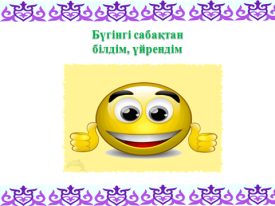 Уақыты27.02.15жылСабақ тақырыбы:Қасым хандығыСабақ мақсаты:Қасым хан туралы және оның жүргізген саясатын, қазақ хандығының нығаюына қосқан зор үлесі туралы оқып-үйрену Ресурстар Интербелсенді тақта, маркер, презентация, стикер,  оқулық,  үлестірме қағаздарКүтілетін нәтижелерА) Қасым хан және оның заңы туралы біледі В) Қасым ханның жүргізген ішкі және сыртқы саясаты туралы деректерді талдайдыС) Қасым хан туралы тарихи деректерге   баға бере отырып, қорытындылайды  Оқушы аты-жөніҮй тапсырмасыТоптық жұмысСөзжұмбақ Сөздер банкісіСинквейнҚорытынды 123456